О созыве внеочередной сорок девятой сессии Собрания депутатов Солнечного сельского поселения четвертого созываСозвать внеочередную сорок девятую сессию Собрания депутатов Солнечного сельского поселения четвертого созыва 22 февраля 2024 года в 17:00 часов по адресу: Республика Марий Эл, Советский район, п. Солнечный, ул. Солнечная, дом № 8, кабинет Солнечной сельской администрации по вопросам:1.1 О назначении публичных слушаний и опубликовании проекта решения Собрания депутатов Солнечного сельского поселения «О внесении изменений в Устав Солнечного сельского поселения Советского муниципального района Республики Марий Эл».1.2. О внесении изменений в решение Собрания депутатов муниципального образования «Солнечное сельское поселение» от 21 августа 2015 года № 57 «Об утверждении Правил определения размера платы за увеличение площади земельных участков, находящихся в частной собственности, в результате их перераспределения с земельными участками, находящимися в муниципальной собственности».1.3. Об утверждении стоимости и требований к качеству услуг, предоставляемых согласно гарантированному перечню услуг по погребению на 2024 год.1.4. О внесении изменений и дополнений в решение Собрания депутатов Солнечного сельского поселения Советского муниципального района Республики Марий Эл от 21.08.2015 года № 53 «Об утверждении порядка определения размера арендной платы за земельные участки находящихся в собственности муниципального образования «Солнечное сельское поселение», и предоставленные в аренду без проведения торгов».1.5. О внесении изменений в Положение о порядке предоставления земельных участков, находящихся в собственности Солнечного сельского поселения Советского муниципального района Республики Марий Эл, и земельных участков государственная собственность на которые не разграничена, утвержденное решением Собрания депутатов Солнечного сельского поселения Советского муниципального района Республики Марий Эл от 21 августа 2015 года № 55.1.6. О внесении изменения в  Положение о муниципальной службе в Солнечном сельском поселении Советского муниципального района Республики Марий Эл, утвержденное решением Собрания депутатов Солнечного сельского поселения от 12 декабря 2022 года № 202.         1.7. О внесении изменений в Положение о Солнечной сельской  администрации, утвержденное решением Собрания депутатов Солнечного сельского поселения Советского муниципального района Республики Марий Эл от 09 декабря 2019 г. № 21.         1.8. Отчет о выполнении Прогнозного плана приватизации муниципального имущества на 2021 год.        2. Настоящее распоряжение обнародовать и разместить в информационно-телекоммуникационной сети «Интернет» официальный интернет-портал Республики Марий Эл (адрес доступа: mari-el.gov.ru).                        Глава Солнечного сельского поселения                                             Ф.Г. Чешаева       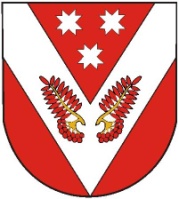 РОССИЙ ФЕДЕРАЦИЙМАРИЙ ЭЛ РЕСПУБЛИКЫСЕСОВЕТСКИЙ МУНИЦИПАЛ РАЙОНЫСО СОЛНЕЧНЫЙ ЯЛ ШОТАН ИЛЕМЫН ДЕПУТАТ-ВЛАК ПОГЫНЖОРОССИЙ ФЕДЕРАЦИЙМАРИЙ ЭЛ РЕСПУБЛИКЫСЕСОВЕТСКИЙ МУНИЦИПАЛ РАЙОНЫСО СОЛНЕЧНЫЙ ЯЛ ШОТАН ИЛЕМЫН ДЕПУТАТ-ВЛАК ПОГЫНЖОРОССИЙСКАЯ ФЕДЕРАЦИЯРЕСПУБЛИКА МАРИЙ ЭЛ СОБРАНИЕ ДЕПУТАТОВ СОЛНЕЧНОГО СЕЛЬСКОГО ПОСЕЛЕНИЯ СОВЕТСКОГО МУНИЦИПАЛЬНОГО РАЙОНАРОССИЙСКАЯ ФЕДЕРАЦИЯРЕСПУБЛИКА МАРИЙ ЭЛ СОБРАНИЕ ДЕПУТАТОВ СОЛНЕЧНОГО СЕЛЬСКОГО ПОСЕЛЕНИЯ СОВЕТСКОГО МУНИЦИПАЛЬНОГО РАЙОНАРОССИЙСКАЯ ФЕДЕРАЦИЯРЕСПУБЛИКА МАРИЙ ЭЛ СОБРАНИЕ ДЕПУТАТОВ СОЛНЕЧНОГО СЕЛЬСКОГО ПОСЕЛЕНИЯ СОВЕТСКОГО МУНИЦИПАЛЬНОГО РАЙОНАКÿШТЫМАШКÿШТЫМАШРАСПОРЯЖЕНИЕРАСПОРЯЖЕНИЕРАСПОРЯЖЕНИЕ№ 6№ 6             от «16» февраля 2024г.             от «16» февраля 2024г.             от «16» февраля 2024г.